Canolfannau Gweithgareddau GwyrAstudiaeth Dichonoldeb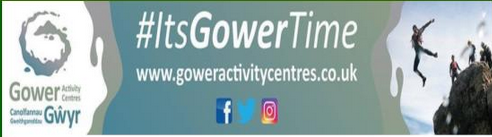 Nod Astudiaeth Dichonoldeb Canolfannau Gweithgareddau Gŵyr yw datblygu cynllun i fwyafu potensial Canolfannau Gweithgareddau Gŵyr, sef Tŷ Borfa a Thŷ Rhosili, a Thŷ Rhosili yn arbennig, a pharhau i gynnig gwasanaeth cymorthdaledig i bobl ifanc a theuluoedd. Mae'r canolfannau gweithgareddau hefyd yn cynllunio i fanteisio ar asesiad diweddar gan Awyr Dywyll mewn perthynas â phenrhyn Gŵyr a safle Tŷ Rhosili; gweithio gyda phartneriaid allweddol i allu datblygu model busnes sy'n darparu cyfleoedd cymorthdaledig a masnachol; creu strwythur cyfreithiol sy'n annog buddsoddi, gallu i ariannu a gwelliannau i gyfleusterau ac yn creu cyrchfan twristiaeth Awyr Dywyll a gydnabyddir yn rhyngwladol, gan ddefnyddio a datblygu Canolfannau Gweithgareddau Gŵyr a rhoi budd i gymunedau a busnesau lleol. Bydd yr adroddiad dichonoldeb yn ymdrin â sut i greu gwasanaeth cynaliadwy gan alluogi'r rhai yn y gymdeithas sydd â'r angen mwyaf i allu parhau i ddefnyddio'r gwasanaeth cymorthdaledig hwn. Mae Canolfannau Gweithgareddau Gŵyr yn cynnig profiadau bywyd cadarnhaol, cymorthdaledig i ysgolion, gwasanaethau ieuenctid, unedau atgyfeirio disgyblion a rhai o'r aelodau sydd â'r angen mwyaf yn ein cymdeithas.Gwybodaeth am y prosiect:Cyfanswm cost y prosciect:£9.925Cyfanswm yr arian gan yr UE/Llywodraeth Cymru:£7,940